           四川泸州川南发电有限责任公司           物资采购报价书说明：1.报价币种为人民币，所报价格为含税到厂价(税率13%)；2.按照询价要求品牌报价，交货时应同时交付包括但不限于产品材质证书、产品合格证书、相关检测检验证明及安装使用说明书、操作手册等资料。；3.本报价单扫描件发至电子邮箱：2012146006@qq.com；4.截止时间：2024年3月4日12点，报价资料以电子邮件送达时间为准；5.报价人已准确了解报价所需信息，上述报价均为真实有效意愿表达。报价人 (单位名称、公章)：法定代表人（或委托代理人）签字：联系电话（手机）：                                                                                                                                     2024年2月28日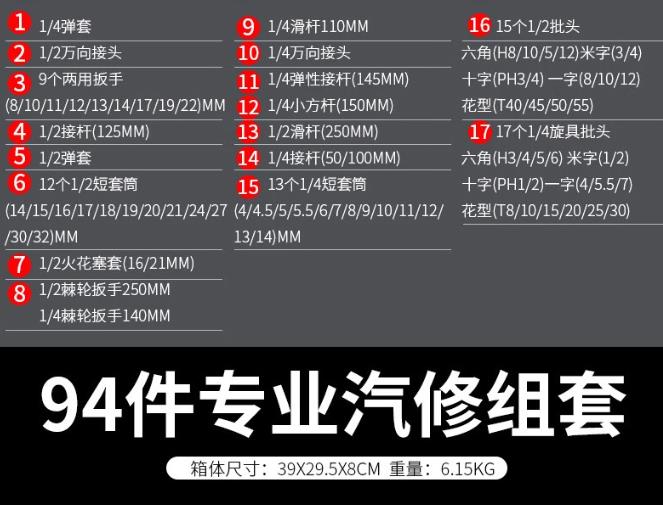 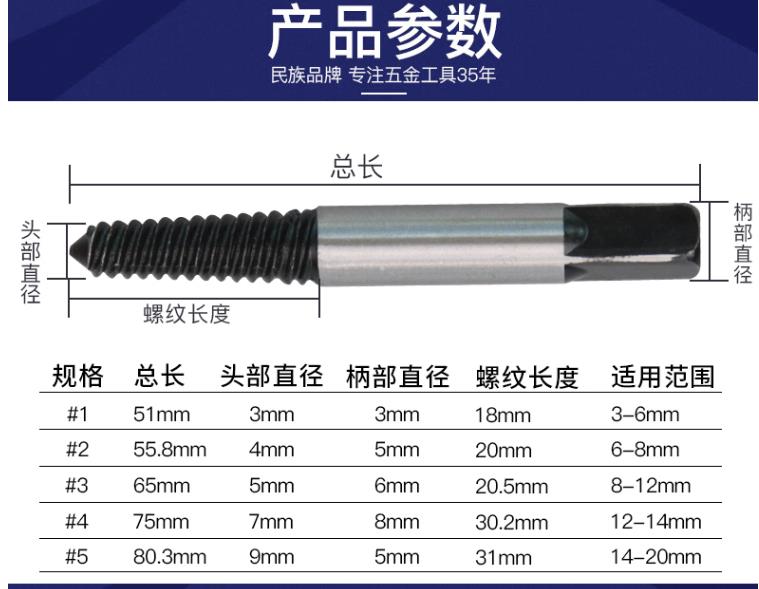 询价单位：四川泸州川南发电有限责任公司       物资部 经办人：杨鸿   18982727983  物资名称型号规格材质单位数量单价合价备注棘轮扳手套装GT4906-GT4924棘轮扳手公制6-24MM（6/7/8/9/10/11/12/13/14/15/16/17/18/19/20/21/22/23/24）+送22件布袋 品牌：钢拓套10耐压绝缘活动扳手6寸  产品编号47101 品牌：世达把18耐压绝缘活动扳手8寸8寸 产品编号47102 品牌：世达把18斜嘴剥线钳史丹利84-214-22把10英制内六角扳手12件套，史丹利94-163-23套8公制内六角扳手套装产品编号：09101A 规格：1.5-10mm套8移动电源盘公牛 GN-806DN个2木柄圆头锤产品编号：92314 2磅 品牌：世达把5锉刀产品编号：03936 规格：8" 全长：320mm；中齿半圆锉 品牌：世达把2剪刀中号 张小泉把4普通型测电笔产品编号：62501 品牌：世达支18直柄麻花钻组套世达 52910套2錾子和冲子组套伍尔特 0965 63 100套1螺丝刀套装产品号：GT-CS 一字改刀3*100、5*100、6*150各1把；十字改刀3*100、5*100、6*150各1把 品牌：钢拓套18套筒套装产品号：GT-588，含94件套大小飞短4-32mm，长6-21 品牌I:钢拓套2断丝取出器产品号：428921 含#1#2#3#4#5 品牌：长城精工套1长城精工航空剪产品号：410592 250mm(10")品牌：长城精工把1强磁一字改刀3*200 刀头宽度3mm 刀柄长度200mm 品牌：长城精工把18锉刀产品编号：03916 规格：8" 全长：320mm；中齿平锉 品牌：世达把2税率13%（增值税专用发票）13%（增值税专用发票）13%（增值税专用发票）13%（增值税专用发票）13%（增值税专用发票）13%（增值税专用发票）付款方式货到验收合格28天内付款。货到验收合格28天内付款。货到验收合格28天内付款。货到验收合格28天内付款。货到验收合格28天内付款。货到验收合格28天内付款。交货时间和地点川南发电库房川南发电库房川南发电库房川南发电库房川南发电库房川南发电库房质保承诺